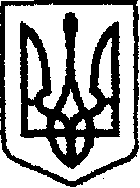 У К Р А Ї Н Ачернігівська обласна державна адміністрація         УПРАВЛІННЯ КАПІТАЛЬНОГО БУДІВНИЦТВАН А К А Звід  14.06.2021  		                     Чернігів                                 № 96Про тендерний комітетВідповідно до статей 6, 11, 41 Закону України «Про місцеві державні адміністрації», керуючись Законом України «Про публічні закупівлі», у зв’язку з виробничою необхідністю та з метою забезпечення діяльності тендерного комітету,наказую:1. Включити до складу тендерного комітету Управління капітального будівництва Чернігівської обласної державної адміністрації з 15.06.2021 Тищенко Н.О.2. Внести зміни до пункту 2 наказу начальника Управління капітального будівництва Чернігівської обласної державної адміністрації від 06.04.2021 № 44 «Про тендерний комітет та уповноважених осіб», доповнивши позицією 6 наступного змісту:Начальник                                                                                Богдан КРИВЕНКО«6. Тищенко Наталія Олександрівнапровідний інженер відділу економічного аналізу та договорів, член тендерного комітету.».